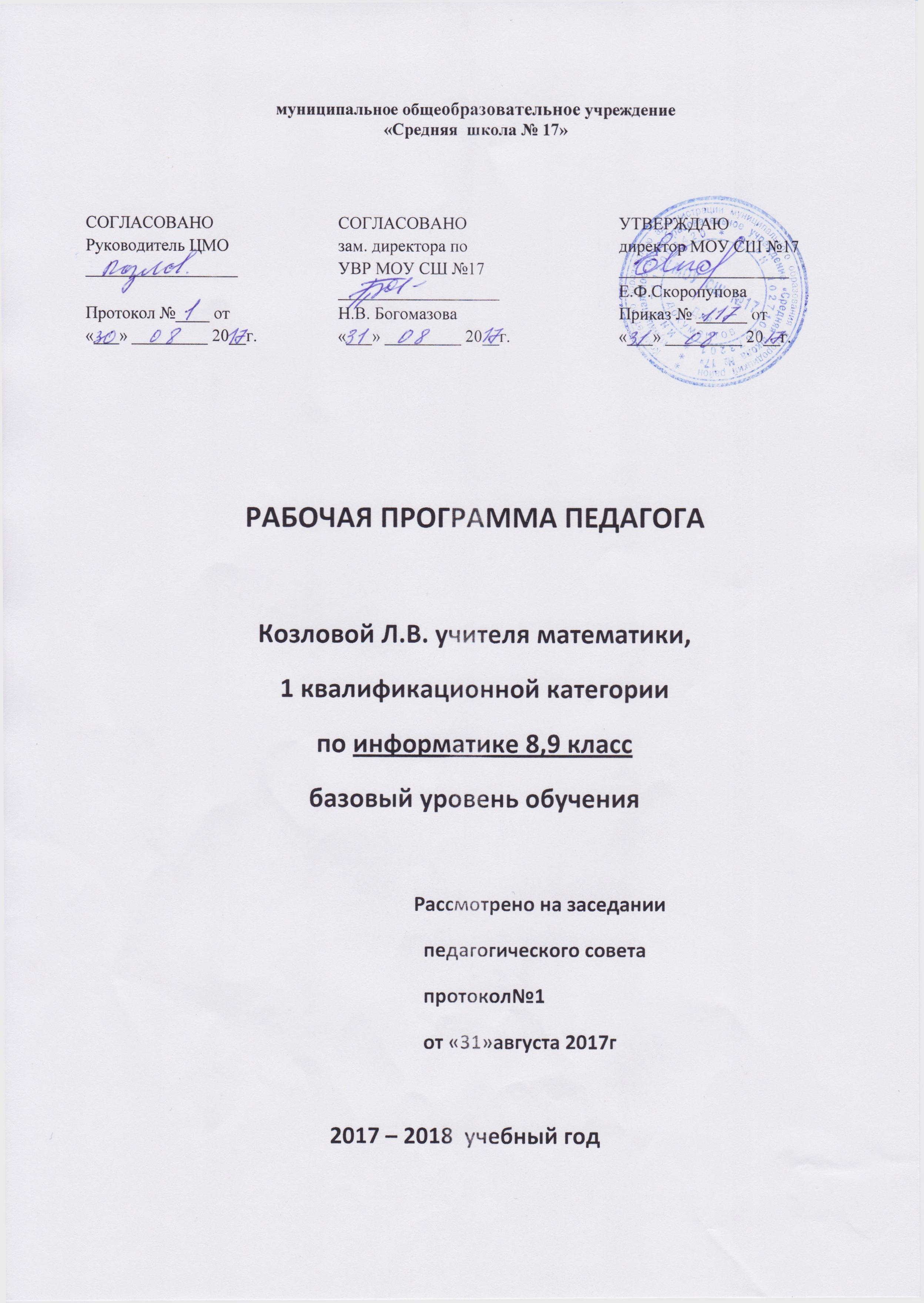 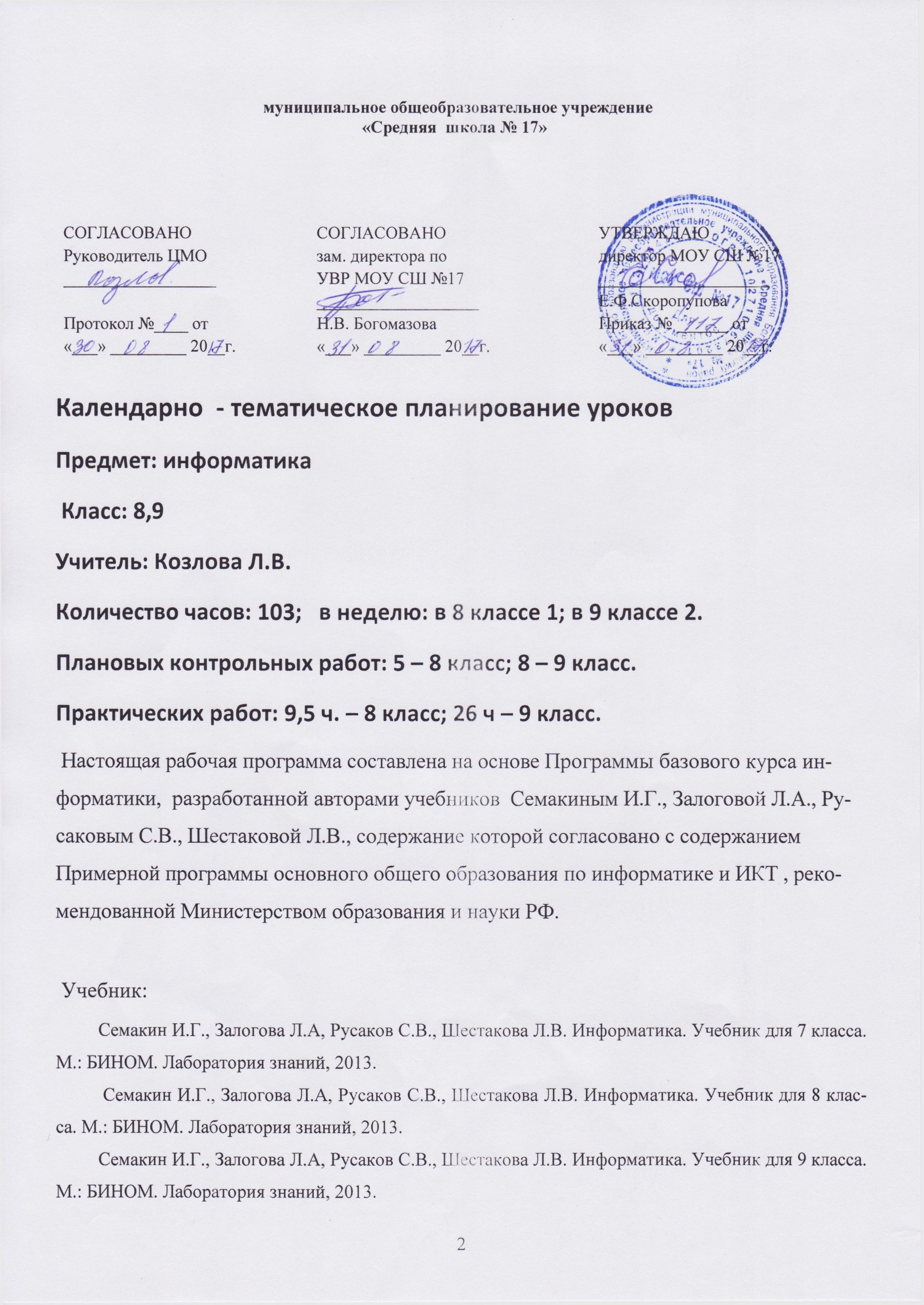                                       Пояснительная запискаОсновной задачей курса является подготовка учащихся на уровне требований, предъявляемых образовательным стандартом основного общего образования по информатике и информационным технологиям (.)  Курс рассчитан на изучение в 8-9 классах общеобразовательной средней школы общим объемом 103 учебных часа, в том числе в VIII классе – 35 учебных часа (из расчета 1 час в неделю) и в IX классе – 68 учебных часов (из расчета 2 часа в неделю).Изучение базового курса ориентировано на использование учащимися учебников Информатика для 7класса, 8 класса  и для 9 класса .Настоящая рабочая программа составлена на основе Программы базового курса информатики , разработанной авторами учебников  Семакиным И.Г., Залоговой Л.А., Русаковым С.В., Шестаковой Л.В., содержание которой согласовано с содержанием Примерной программы основного общего образования по информатике и ИКТ , рекомендованной Министерством образования и науки РФ. Имеются некоторые структурные отличия. Так в рабочей программе изучение материала выстроено в соответствии с порядком его изложения в учебниках, что способствует лучшему его освоению учениками. За счет резерва учебного времени, предусмотренного Программой базового курса информатики , в рабочую программу включены уроки итогового тестирования по изученным темам.Курс информатики основной школы нацелен на формирование умений фиксировать информацию об окружающем мире; искать, анализировать, критически оценивать, отбирать информацию; организовывать информацию; передавать информацию; проектировать объекты и процессы, планировать свои действия; создавать, реализовывать и корректировать планы.Приоритетными объектами изучения в курсе выступают информационные процессы и информационные технологии. Теоретическая часть курса строится на основе раскрытия содержания информационной технологии решения задачи, через такие обобщающие понятия как: информационный процесс, информационная модель и информационные основы управления.Практическая часть курса направлена на освоение школьниками навыков использования средств информационных технологий, являющееся значимым не только для формирования функциональной грамотности, социализации школьников, последующей деятельности выпускников, но и для повышения эффективности освоения других учебных предметов. В связи с этим, а также для повышения мотивации, эффективности всего учебного процесса, последовательность изучения и структуризация материала построены таким образом, чтобы как можно раньше начать применение возможно более широкого спектра информационных технологий для решения значимых для школьников задач. Цели:Изучение информатики и информационно-коммуникационных технологий в 8-9 классах направлено на достижение следующих целей:освоение знаний, составляющих основу научных представлений об информации, информационных процессах, системах, технологиях и моделях;овладение умениями работать с различными видами информации с помощью компьютера и других средств информационных и коммуникационных технологий (ИКТ), организовывать собственную информационную деятельность и планировать ее результаты;развитие познавательных интересов, интеллектуальных и творческих способностей средствами ИКТ;воспитание ответственного отношения к информации с учетом правовых и этических аспектов ее распространения; избирательного отношения к полученной информации;выработка навыков применения средств ИКТ в повседневной жизни, при выполнении индивидуальных и коллективных проектов, в учебной деятельности, дальнейшем освоении профессий, востребованных на рынке труда.Основные задачи программы:систематизировать подходы к изучению предмета;сформировать у учащихся единую систему понятий, связанных с созданием, получением, обработкой, интерпретацией и хранением информации;научить пользоваться распространенными прикладными пакетами;показать основные приемы эффективного использования информационных технологий;сформировать логические связи с другими предметами, входящими в курс общего образования.Данный курс призван обеспечить базовые знания учащихся, т.е. сформировать представления о сущности информации и информационных процессов, развить логическое мышление, являющееся необходимой частью научного взгляда на мир, познакомить учащихся с современными информационными технологиями.Учащиеся приобретают знания и умения работы на современных профессиональных ПК и программных средствах. Приобретение информационной культуры обеспечивается изучением и работой с текстовыми и графическими редакторами, электронными таблицами, СУБД, мультимедийными продуктами, средствами компьютерных телекоммуникаций.Программой предполагается проведение практических работ, направленных на отработку отдельных технологических приемов.Текущий контроль усвоения учебного материала осуществляется путем устного/письменного опроса. Изучение разделов курса заканчивается проведением контрольного тестирования.Содержание дисциплины (103 часа)8 класс (35 час.)Человек и информация – 6 час. (4+2)Предмет информатики. Роль информации в жизни людей. Содержание курса информатики в 8–9 классах.Информация и ее виды. Восприятие информации человеком. Информационные процессыИзмерение информации. Единицы измерения информации. Практика на компьютере: освоение клавиатуры, работа с клавиатурным тренажером; основные приемы редактирования.Учащиеся должны знать: связь между информацией и знаниями человека; что такое информационные процессы; какие существуют носители информации; функции языка как способа представления информации; что такое естественные и формальные языки; как определяется единица измерения информации – бит (алфавитный подход); что такое байт, килобайт, мегабайт, гигабайт.Учащиеся должны уметь: приводить примеры информации и информационных процессов из области человеческой деятельности, живой природы и техники; определять в конкретном процессе передачи информации источник, приемник, канал; приводить примеры информативных и неинформативных сообщений; измерять информационный объем текста в байтах (при использовании компьютерного алфавита); пересчитывать количество информации в различных единицах (битах, байтах, Кб, Мб, Гб); пользоваться клавиатурой компьютера для символьного ввода данных.Основные термины по разделу:Информатика. Компьютер. Бит, байт, килобайт, мегабайт, гигабайт. Внешняя память человека. Внутренняя память человека. Знания декларативные. Знания процедурные. Измерение информации: алфавитный подход. Информационные каналы человека. Информационные процессы. Информационный вес символа. Информационный объем текста. Канал передачи информации (информационный канал связи). Мощность алфавита. Передача информации. Обработка информации. Хранение информации человеком. Язык. Языки естественные. Языки формальные (искусственные).Первое знакомство с компьютером – 7 час. (4+3)Начальные сведения об архитектуре компьютера. Принципы организации внутренней и внешней памяти компьютера. Двоичное представление данных в памяти компьютера. Организация информации на внешних носителях, файлы.Персональный компьютер. Основные устройства и характеристики. Правила техники безопасности и эргономики при работе за компьютером.Виды программного обеспечения (ПО). Системное ПО. Операционные системы (ОС). Основные функции ОС. Файловая структура внешней памяти. Объектно-ориентированный пользовательский интерфейс.Практика на компьютере: знакомство с комплектацией устройств персонального компьютера, со способами их подключений; знакомство с пользовательским интерфейсом операционной системы; работа с файловой системой ОС (перенос, копирование и удаление файлов, создание и удаление папок, переименование файлов и папок, работа с файловым менеджером, поиск файлов на диске); работа со справочной системой ОС; использование антивирусных программ.Учащиеся должны знать: правила техники безопасности и при работе на компьютере; состав основных устройств компьютера, их назначение и информационное взаимодействие; основные характеристики компьютера в целом и его узлов (различных накопителей, устройств ввода и вывода информации); структуру внутренней памяти компьютера (биты, байты); понятие адреса памяти; типы и свойства устройств внешней памяти; типы и назначение устройств ввода/вывода; сущность программного управления работой компьютера; принципы организации информации на внешних носителях: что такое файл, каталог (папка), файловая структура; назначение программного обеспечения и его состав.Учащиеся должны уметь: включать и выключать компьютер, пользоваться клавиатурой; ориентироваться в типовом интерфейсе: пользоваться меню, обращаться за справкой, работать с окнами; инициализировать выполнение программ из программных файлов; просматривать на экране каталог диска; выполнять основные операции с файлами и каталогами (папками): копирование, перемещение, удаление, переименование, поиск; использовать антивирусные программы.Основные термины по разделу:Адрес байта. Вит памяти. Двоичная кодировка. Дружественный пользовательский интерфейс. Имя файла. Каталог (папка). Магистраль (шина). Меню. Контекстное меню. Микропроцессор. Объем оперативной памяти. Операционная система (ОС). Основные устройства компьютера. Память оперативная. Память внешняя. Полное имя файла. Прикладное программное обеспечение. Прикладные программы общего назначения. Прикладные программы специального назначения. Принцип адресуемости оперативной памяти. Принцип дискретности оперативной памяти. Принцип хранимой в памяти программы (принцип фон Неймана). Программа. Программирование. Программное обеспечение (ПО). Процессор компьютера. Разрядность процессора. Системное программное обеспечение. Системы программирования. Тактовая частота процессора. Устройства ввода (основные). Устройства вывода (основные). Файл. Файловая система. Файловая структура. Шина адреса. Шина данных. Шина управленияТекстовая информация и компьютер – 10 час. (4+6)Тексты в компьютерной памяти: кодирование символов, текстовые файлы. Работа с внешними носителями и принтерами при сохранении и печати текстовых документов.Текстовые редакторы и текстовые процессоры, назначение, возможности, принципы работы с ними. Интеллектуальные системы работы с текстом (распознавание текста, компьютерные словари и системы перевода)Практика на компьютере: основные приемы ввода и редактирования текста; постановка руки при вводе с клавиатуры; работа со шрифтами; приемы форматирования текста; работа с выделенными блоками через буфер обмена; работа с таблицами; работа с нумерованными и маркированными списками; вставка объектов в текст (рисунков, формул); знакомство со встроенными шаблонами и стилями, включение в текст гиперссылок. Практика по сканированию и распознаванию текста, машинному переводу.Учащиеся должны знать: способы представления символьной информации в памяти компьютера (таблицы кодировки, текстовые файлы); назначение текстовых редакторов (текстовых процессоров); основные режимы работы текстовых редакторов (ввод-редактирование, печать, орфографический контроль, поиск и замена, работа с файлами).Учащиеся должны уметь: набирать и редактировать текст в одном из текстовых редакторов; выполнять основные операции над текстом, допускаемые этим редактором; сохранять текст на диске, загружать его с диска, выводить на печать.Основные термины по разделу:Гипертекст. Двоичный код символа. Маркированный список. Нумерованный список. Принцип последовательного кодирования алфавитов. Распознавание текста. Режимы работы текстового редактора (основные). Среда текстового редактора (стандартные компоненты). Стиль оформления текстовых документов. Структурные единицы текста (данные текстового редактора). Таблица кодировки. Текстовый процессор. Текстовый редактор (ТР). Шаблон .Графическая информация и компьютер – 5 час. (3+2)Компьютерная графика: области применения, технические средства. Принципы кодирования изображения; понятие о дискретизации изображения. Растровая и векторная графика.Графические редакторы и методы работы с ними.Практика на компьютере: создание изображения в среде графического редактора растрового типа с использованием основных инструментов и приемов манипулирования рисунком (копирование, отражение, повороты, прорисовка); знакомство с работой в среде редактора векторного типа (можно использовать встроенную графику в текстовом процессоре). Сканирование изображений и их обработка в среде графического редактора.Учащиеся должны знать: способы представления изображений в памяти компьютера; понятия о пикселе, растре, кодировке цвета, видеопамяти; какие существуют области применения компьютерной графики; назначение графических редакторов; назначение основных компонентов среды графического редактора растрового типа: рабочего поля, меню инструментов, графических примитивов, палитры, ножниц, ластика и пр. Учащиеся должны уметь: строить несложные изображения с помощью одного из графических редакторов; сохранять рисунки на диске и загружать с диска; выводить на печать.Основные термины по разделу:Векторная графическая информация. Видеоадаптер. Видеопамять. Графические координаты. Графические примитивы. Графический редактор (ГР). Иллюстративная графика.  Деловая графика. Код пикселя. Компьютерная анимация. Компьютерная графика. Конструкторская графика. Научная графика. Области применения компьютерной графики. Пиксель. Растр (графическая сетка). Режимы работы графического редактора растрового типа. Среда графического редактора растрового типа. Устройства ввода графической информации. Устройства вывода графической информации. Цветовая палитра RGB.Технология мультимедиа – 6 час. (2+4)+1Что такое мультимедиа; области применения. Представление звука в памяти компьютера; понятие о дискретизации звука. Технические средства мультимедиа. Компьютерные презентации.Практика на компьютере: освоение работы с программным пакетом создания презентаций; создание презентации, содержащей графические изображения, анимацию, звук, текст. Запись звука в компьютерную память; запись изображения с использованием цифровой техники и ввод его в компьютер; использование записанного изображения и звука в презентации. Демонстрация презентации с использованием мультимедийного проектора.В ходе освоения работы с программным пакетом создания презентаций учащиеся выполняют творческую проектную работу по одной из тем: «Моя семья», «Мой класс», «Мои друзья», «Моё хобби».Учащиеся должны знать:что такое мультимедиа;принцип дискретизации, используемый для представления звука в памяти компьютера;основные типы сценариев, используемых в компьютерных презентациях.Учащиеся должны уметь:создавать несложную презентацию в среде типовой программы, совмещающей изображение, звук, анимацию и текст.Основные термины по разделу:Аналоговая форма представления звука. Аналого-цифровое преобразование (АЦП). Данные. Динамики (колонки или наушники). Звуковая карта (аудиоадаптер). Интерактивная презентация. Компьютерная презентация. Микрофон. Мультимедиа. Непрерывно выполняющаяся презентация. Презентация со сценарием. Разрядность дискретизации. Цифро-аналоговое преобразование (ЦАП). Цифровая (дискретная) форма представления звука. Частота дискредитации.9 класс (68 час.)Передача информации в компьютерных сетях – 10 час. (3+7)Компьютерные сети: виды, структура, принципы функционирования, технические устройства. Скорость передачи данных.Информационные услуги компьютерных сетей: электронная почта, телеконференции, файловые архивы и пр. Интернет. WWW – Всемирная паутина. Поисковые системы Интернета. Архивирование и разархивирование файлов.Практика на компьютере: работа в локальной сети компьютерного класса в режиме обмена файлами. Работа в Интернете (или в учебной имитирующей системе) с почтовой программой, с браузером WWW, с поисковыми программами. Работа с архиваторами.Знакомство с энциклопедиями и справочниками учебного содержания в Интернете (используя отечественные учебные порталы). Копирование информационных объектов из Интернета (файлов, документов).Создание простой Web-страницы с помощью текстового процессора.Выполнение итоговой самостоятельной работы по выполнению поиска в Интернете.Учащиеся должны знать: что такое компьютерная сеть; в чем различие между локальными и глобальными сетями; назначение основных технических и программных средств функционирования сетей: каналов связи, модемов, серверов, клиентов, протоколов; назначение основных видов услуг глобальных сетей: электронной почты, телеконференций, файловых архивов и др; что такое Интернет; какие возможности предоставляет пользователю Всемирная паутина — WWW.Учащиеся должны уметь: осуществлять обмен информацией с файл-сервером локальной сети или с рабочими станциями одноранговой сети осуществлять прием/передачу электронной почты с помощью почтовой клиент-программы; осуществлять просмотр Web-страниц с помощью браузера; работать с одной из программ-архиваторов.Основные термины по разделу:Web-браузер. Web-сайт. Web-сервер. Web-страница. WorldWideWeb (WWW). Аналоговая связь. Гипермедиа. Глобальная компьютерная сеть. Доменное имя почтового сервера. Домены. Интернет. Каналы передачи данных. Клиент-программа. Компьютерная сеть. Локальная сеть. Локальная сеть одноранговая. Локальная сеть с выделенным узлом. Модем. Поисковая система. Почтовый ящик. Протоколы, работы сети. Сервер локальной сети. Сервер-программа. Телекоммуникация. Телеконференция. Технология «клиент-сервер». Узлы компьютерной сети. Файловые архивы. Хост-компьютер. Цифровая связь. Шлюз. Шум. Электронная почта. Электронное письмо. Электронный адрес.Информационное моделирование – 5 час. (3+2)Понятие модели; модели натурные и информационные. Назначение и свойства моделей. Виды информационных моделей: вербальные, графические, математические, имитационные. Табличная организация информации. Области применения компьютерного информационного моделирования.Практика на компьютере: работа с демонстрационными примерами компьютерных информационных моделейУчащиеся должны знать: что такое модель; в чем разница между натурной и информационной моделями; какие существуют формы представления информационных моделей (графические, табличные, вербальные, математические).Учащиеся должны уметь:приводить примеры натурных и информационных моделей;ориентироваться в таблично организованной информации;описывать объект (процесс) в табличной форме для простых случаев.Основные термины по разделу:Виды информационных моделей. Вычислительный эксперимент. Информационная модель. Имитационная модель. Компьютерная математическая модель. Материальная (натурная) модель. Модель. Объект моделирования. Система. Структура системы. Формализация. Численные методы.Хранение и обработка информации в базах данных – 12 час. (5+7)Понятие базы данных (БД), информационной системы. Основные понятия БД: запись, поле, типы полей, первичный ключ. Системы управления БД и принципы работы с ними. Просмотр и редактирование БД.Проектирование и создание однотабличной БД.Условия поиска информации, простые и сложные логические выражения. Логические операции. Поиск, удаление и сортировка записей.Практика на компьютере: работа с готовой базой данных: открытие, просмотр, простейшие приемы поиска и сортировки; формирование запросов на поиск с простыми и составными условиями поиска; сортировка таблицы по одному и нескольким ключам; создание однотабличной базы данных; ввод, удаление и добавление записей.Знакомство с одной из доступных геоинформационных систем (например, картой города в Интернете).Выполнение итоговой самостоятельной работы по созданию базы данных «Видеотека».Учащиеся должны знать: что такое база данных, система управления базами данных (СУБД), информационная система; что такое реляционная база данных, ее элементы (записи, поля, ключи); типы и форматы полей;  структуру команд поиска и сортировки информации в базах данных;  что такое логическая величина, логическое выражение; что такое логические операции, как они выполняются.Учащиеся должны уметь: открывать готовую БД в одной из СУБД реляционного типа;  организовывать поиск информации в БД; редактировать содержимое полей БД,  сортировать записи в БД по ключу, добавлять и удалять записи в БД; создавать и заполнять однотабличную БД в среде СУБД.Основные термины по разделу:База данных (БД). БД документальная. БД распределенная. БД реляционная. БД фактографическая. БД централизованная. Дизъюнкция (ИЛИ). Запись. Запрос на выборку. Информационная система. Ключ сортировки. Конъюнкция (И). Логические операции (основные). Логическое выражение. Операции отношения (сравнения). Основные типы полей. Открытие базы данных. Отрицание (НЕ). Первичный ключ. Поле записи. Простое логическое выражение. Реляционная СУБД. Система управления базами данных (СУБД). Сложные логические выражения. Создание базы данных. Сортировка базы данных. Старшинство логических операций. Тип поля. Условие выбора. Формат поля. Табличные вычисления на компьютере – 10 час. (6+4)Двоичная система счисления. Представление чисел в памяти компьютера. Табличные расчеты и электронные таблицы. Структура электронной таблицы, типы данных: тексты, числа, формулы. Адресация относительная и абсолютная. Встроенные функции. Методы работы с электронными таблицами.Построение графиков и диаграмм с помощью электронных таблиц.Математическое моделирование и решение задач с помощью электронных таблиц.Практика на компьютере: работа с готовой электронной таблицей: просмотр, ввод исходных данных, изменение формул; создание электронной таблицы для решения расчетной задачи; решение задач с использованием условной и логических функций; манипулирование фрагментами электронной таблицы (удаление и вставка строк, сортировка строк). Использование встроенных графических средств.Численный эксперимент с данной информационной моделью в среде электронной таблицы.Учащиеся должны знать: что такое электронная таблица и табличный процессор; основные информационные единицы электронной таблицы: ячейки, строки, столбцы, блоки и способы их идентификации; какие типы данных заносятся в электронную таблицу; как табличный процессор работает с формулами; основные функции (математические, статистические), используемые при записи формул в электронную таблицу;  графические возможности табличного процессора.Учащиеся должны уметь: открывать готовую электронную таблицу в одном из табличных процессоров; редактировать содержимое ячеек; осуществлять расчеты по готовой электронной таблице; выполнять основные операции манипулирования с фрагментами электронной таблицы: копирование, удаление, вставку, сортировку; получать диаграммы с помощью графических средств табличного процессора; создавать электронную таблицу для несложных расчетов.Основные термины по разделу:Абсолютная адресация. Вещественный тип. Внутреннее представление чисел. Деловая графика в электронных таблицах. Диапазон (блок, фрагмент) электронной таблицы. Диапазон значений. Имя (адрес) ячейки ЭТ. Логические функции (И, ИЛИ, НЕ) в электронных таблицах. Операции манипулирования диапазонами электронной таблицы. Переполнение. Погрешность вычислений. Представление вещественных чисел. Принцип относительной адресации. Режимы отображения в электронных таблицах. Содержимое ячейки электронной таблицы. Табличный процессор (ТП). Текст в электронных таблицах. Условная функция в электронных таблицах. Формула в электронных таблицах. Функции обработки диапазона. Целый тип. Электронная таблица (ЭТ). Ячейка электронной таблицы. Управление и алгоритмы – 11 час.(5+6)Кибернетика. Кибернетическая модель управления.Понятие алгоритма и его свойства. Исполнитель алгоритмов: назначение, среда исполнителя, система команд исполнителя, режимы работы.Языки для записи алгоритмов (язык блок-схем, учебный алгоритмический язык). Линейные, ветвящиеся и циклические алгоритмы. Структурная методика алгоритмизации. Вспомогательные алгоритмы. Метод пошаговой детализации.Практика на компьютере: работа с учебным исполнителем алгоритмов; составление линейных, ветвящихся и циклических алгоритмов управления исполнителем; составление алгоритмов со сложной структурой; использование вспомогательных алгоритмов (процедур, подпрограмм).Выполнение итоговой самостоятельной работы по составлению алгоритма управления исполнителем со сложной структурой (заполнение графического поля квадратами или линией типа «меандр»)Учащиеся должны знать: что такое кибернетика; предмет и задачи этой науки; сущность кибернетической схемы управления с обратной связью; назначение прямой и обратной связи в этой схеме; что такое алгоритм управления; какова роль алгоритма в системах управления; в чем состоят основные свойства алгоритма; способы записи алгоритмов: блок-схемы, учебный алгоритмический язык; основные алгоритмические конструкции: следование, ветвление, цикл; структуры алгоритмов; назначение вспомогательных алгоритмов; технологии построения сложных алгоритмов: метод последовательной детализации и сборочный (библиотечный) метод.Учащиеся должны уметь: при анализе простых ситуаций управления определять механизм прямой и обратной связи; пользоваться языком блок-схем, понимать описания алгоритмов на учебном алгоритмическом языке; выполнить трассировку алгоритма для известного исполнителя; составлять линейные, ветвящиеся и циклические алгоритмы управления одним из учебных исполнителей; выделять подзадачи; определять и использовать вспомогательные алгоритмы.Основные термины по разделу:Алгоритм (определение). Алгоритм управления. Алгоритмический язык (АЯ) (учебный). Блок-схема. Вспомогательный алгоритм. ГРИС. Дискретность алгоритма. Зацикливание. Исполнитель алгоритма управления. Кибернетика. Команда ветвления (развилка). Команда цикла (повторение). Конечность (или результативность) алгоритма. Модель управления в кибернетике. Обратная связь. Подпрограмма (процедура). Понятность алгоритма. Последовательная (пошаговая) детализация алгоритма. Программа. Программное управление. Прямая связь. Система команд исполнителя (СКИ). Среда исполнителя. Структура алгоритма управления. Точность алгоритма. Управление. Программное управление работой компьютера – 14 час.(6+8)Алгоритмы работы с величинами: константы, переменные, понятие типов данных, ввод и вывод данных. Языки программирования высокого уровня (ЯПВУ), их классификация. Структура программы на языке Паскаль. Представление данных в программе. Правила записи основных операторов: присваивания, ввода, вывода, ветвления, циклов. Структурированный тип данных – массив. Способы описания и обработки массивов.Этапы решения задачи с использованием программирования: постановка задачи, формализация, алгоритмизация, кодирование, отладка, тестирование.Практика на компьютере: знакомство с системой программирования на языке Паскаль; ввод, трансляция и исполнение данной программы; разработка и исполнение линейных, ветвящихся и циклических программ; программирование обработки массивов.Учащиеся должны знать: основные виды и типы величин; назначение языков программирования и систем программирования; что такое трансляция; правила оформления программы и представления данных и операторов на Паскале; последовательность выполнения программы в системе программирования.Учащиеся должны уметь: работать с готовой программой на одном из языков программирования высокого уровня; составлять несложные линейные, ветвящиеся и циклические программы; составлять несложные программы обработки одномерных массивов; отлаживать и исполнять программы в системе программирования.Основные термины по разделу:Алгоритм Евклида. Ввод данных. Величина. Вывод данных. Датчик случайных чисел. Команда присваивания. Константа. Массив. Оператор. Паскаль. Переменная. Прикладные программисты. Программирование. Система программирования. Системные программисты. Свойства присваивания. Случайные числа. Сценарий работы, программы. Счетчик. Тест. Тестирование. Тип величины. Этапы решения задачи путем программирования. Язык программирования. Информационные технологии и общество 6 час.(3+3)Предыстория информатики. История чисел и систем счисления. История ЭВМ и ИКТ. Понятие информационных ресурсов. Информационные ресурсы современного общества. Понятие об информационном обществе. Проблемы информационной безопасности, этические и правовые нормы в информационной сфере.Учащиеся должны знать: основные этапы развития средств работы с информацией в истории человеческого общества; историю способов записи чисел (систем счисления); основные этапы развития компьютерной техники (ЭВМ) и программного обеспечения; в чем состоит проблема информационной безопасности.Учащиеся должны уметь: регулировать свою информационную деятельность в соответствии с этическими и правовыми нормами общества.Основные термины по разделу:Автоматизированные системы управления (АСУ). Ада Лавлейс. Азбука Морзе. Аналитическая машина Бэббиджа. Арабские числа. Библиотеки стандартных программ. Второе поколение ЭВМ. Геоинформационные системы (ГИС). Защита от информационных преступлений. Защищенная система. ИКТ в образовании. Информационная безопасность. Информационная технология. Информационное общество. Информационные преступления. Информационные ресурсы. Кластерные системы. Машина Паскаля. Национальные информационные ресурсы. Непозиционная система счисления. Основание позиционной системы счисления. Первая в мире ЭВМ. Первое поколение ЭВМ. Персональный компьютер (ПК). Печатный станок. Позиционная система счисления. Прикладное программное обеспечение. Система счисления. Системное программное обеспечение. Системы автоматизированного проектирования (САПР). Системы программирования. Системы счисления, используемые для представления компьютерной информации. Телефон. Транслятор. Третье поколение ЭВМ. Фонограф. Четвертое поколение ЭВМ. Электрический телеграф. Электронный офис.Тематическое планирование по дисциплине «Информатика и ИКТ»8 класс9 классКалендарно-тематический план8 классКалендарно-тематический план9 классТребования к уровню подготовки обучающихсяВ результате изучения информатики и информационно-коммуникационных технологий ученик должен:8	классУчащиеся должны знать:связь между информацией и знаниями человека;что такое информационные процессы;какие существуют носители информации;функции языка как способа представления информации; что такое естественные и формальные языки;как определяется единица измерения информации — бит (алфавитный подход);что такое байт, килобайт, мегабайт, гигабайт.правила техники безопасности и при работе на компьютере;состав основных устройств компьютера, их назначение и информационное взаимодействие;основные характеристики компьютера в целом и его узлов (различных накопителей, устройств ввода и вывода информации);структуру внутренней памяти компьютера (биты, байты); понятие адреса памяти;типы и свойства устройств внешней памяти;типы и назначение устройств ввода/вывода;сущность программного управления работой компьютера;принципы организации информации на внешних носителях: что такое файл, каталог (папка), файловая структура;назначение программного обеспечения и его состав.способы представления символьной информации в памяти компьютера (таблицы кодировки, текстовые файлы);назначение текстовых редакторов (текстовых процессоров);основные режимы работы текстовых редакторов (ввод-редактирование, печать, орфографический контроль, поиск и замена, работа с файлами).способы представления изображений в памяти компьютера; понятия о пикселе, растре, кодировке цвета, видеопамяти;какие существуют области применения компьютерной графики;назначение графических редакторов;назначение основных компонентов среды графического редактора растрового типа: рабочего поля, меню инструментов, графических примитивов, палитры, ножниц, ластика и пр. что такое мультимедиа;принцип дискретизации, используемый для представления звука в памяти компьютера;основные типы сценариев, используемых в компьютерных презентациях.Учащиеся должны уметь:приводить примеры информации и информационных процессов из области человеческой деятельности, живой природы и техники;определять в конкретном процессе передачи информации источник, приемник, канал;приводить примеры информативных и неинформативных сообщений;измерять информационный объем текста в байтах (при использовании компьютерного алфавита);пересчитывать количество информации в различных единицах (битах, байтах, Кб, Мб, Гб);пользоваться клавиатурой компьютера для символьного ввода данных.включать и выключать компьютер;пользоваться клавиатурой;ориентироваться в типовом интерфейсе: пользоваться меню, обращаться за справкой, работать с окнами;инициализировать выполнение программ из программных файлов;просматривать на экране каталог диска;выполнять основные операции с файлами и каталогами (папками): копирование, перемещение, удаление, переименование, поиск;использовать антивирусные программы.набирать и редактировать текст в одном из текстовых редакторов;выполнять основные операции над текстом, допускаемые этим редактором;сохранять текст на диске, загружать его с диска, выводить на печать.строить несложные изображения с помощью одного из графических редакторов;сохранять рисунки на диске и загружать с диска; выводить на печать.создавать несложную презентацию в среде типовой программы, совмещающей изображение, звук, анимацию и текст.использовать приобретенные знания и умения в практической деятельности и повседневной жизни для:создания информационных объектов, в том числе для оформления результатов учебной работы;организации индивидуального информационного пространства, создания личных коллекций информационных объектов:классУчащиеся должны знать/понимать:что такое компьютерная сеть; в чем различие между локальными и глобальными сетями;назначение основных технических и программных средств функционирования сетей: каналов связи, модемов, серверов, клиентов, протоколов;назначение основных видов услуг глобальных сетей: электронной почты, телеконференций, файловых архивов и др;что такое Интернет; какие возможности предоставляет пользователю Всемирная паутина — WWW.что такое модель; в чем разница между натурной и информационной моделями;какие существуют формы представления информационных моделей (графические, табличные, вербальные, математические).что такое база данных (БД), система управления базами данных (СУБД), информационная система;что такое реляционная база данных, ее элементы (записи, поля, ключи); типы и форматы полей; структуру команд поиска и сортировки информации в базах данных; что такое логическая величина, логическое выражение;что такое логические операции, как они выполняются.что такое электронная таблица и табличный процессор;основные информационные единицы электронной таблицы: ячейки, строки, столбцы, блоки и способы их идентификации;какие типы данных заносятся в электронную таблицу; как табличный процессор работает с формулами;основные функции (математические, статистические), используемые при записи формул в электронную таблицу; графические возможности табличного процессора.что такое кибернетика; предмет и задачи этой науки;сущность кибернетической схемы управления с обратной связью; назначение прямой и обратной связи в этой схеме;что такое алгоритм управления; какова роль алгоритма в системах управления;в чем состоят основные свойства алгоритма;способы записи алгоритмов: блок-схемы, учебный алгоритмический язык;основные алгоритмические конструкции: следование, ветвление, цикл; структуры алгоритмов;назначение вспомогательных алгоритмов; технологии построения сложных алгоритмов: метод последовательной детализации и сборочный (библиотечный) метод.основные виды и типы величин;назначение языков программирования и систем программирования;что такое трансляция; правила оформления программы и представления данных и операторов на Паскале;последовательность выполнения программы в системе программирования.основные этапы развития средств работы с информацией в истории человеческого общества;историю способов записи чисел (систем счисления);основные этапы развития компьютерной техники (ЭВМ) и программного обеспечения;в чем состоит проблема информационной безопасности.Учащиеся должны уметь:осуществлять обмен информацией с файл-сервером локальной сети или с рабочими станциями одноранговой сети;осуществлять прием/передачу электронной почты с помощью почтовой клиент-программы;осуществлять просмотр Web-страниц с помощью браузера;работать с одной из программ-архиваторов.приводить примеры натурных и информационных моделей;ориентироваться в таблично организованной информации;описывать объект (процесс) в табличной форме для простых случаев.открывать готовую БД в одной из СУБД реляционного типа;организовывать поиск информации в БД; редактировать содержимое полей БД;сортировать записи в БД по ключу; добавлять и удалять записи в БД;создавать и заполнять однотабличную БД в среде СУБД.открывать готовую электронную таблицу в одном из табличных процессоров;редактировать содержимое ячеек; осуществлять расчеты по готовой электронной таблице;выполнять основные операции манипулирования с фрагментами электронной таблицы: копирование, удаление, вставку, сортировку;получать диаграммы с помощью графических средств табличного процессора;создавать электронную таблицу для несложных расчетов.при анализе простых ситуаций управления определять механизм прямой и обратной связи;пользоваться языком блок-схем, понимать описания алгоритмов на учебном алгоритмическом языке;выполнить трассировку алгоритма для известного исполнителя;составлять линейные, ветвящиеся и циклические алгоритмы управления учебным исполнителем;выделять подзадачи; определять и использовать вспомогательные алгоритмы.работать с готовой программой на одном из языков программирования высокого уровня;составлять несложные линейные, ветвящиеся и циклические программы;составлять несложные программы обработки одномерных массивов;отлаживать и исполнять программы в системе программирования.регулировать свою информационную деятельность в соответствии с этическими и правовыми нормами общества.использовать приобретенные знания и умения в практической деятельности и повседневной жизни для:создания простейших моделей объектов и процессов в виде изображений и чертежей, динамических (электронных) таблиц, программ (в том числе - в форме блок-схем);проведения компьютерных экспериментов с использованием готовых моделей;создания информационных объектов, в том числе для оформления результатов учебной работы;организации индивидуального информационного пространства, создания личных коллекций информационных объектов.Перечень учебно-методического обеспеченияI. Учебно-методический комплект8 класс1. Семакин И.Г., Залогова Л.А., Русаков С.В., Шестакова Л.В. Информатика и ИКТ. Базовый курс: Учебник для 8 класса. – М.: БИНОМ. Лаборатория знаний, 2008.2. Задачник-практикум по информатике в II ч. / И. Семакин. Г.. Хеннер – М.: Лаборатория Базовых Знаний, 2001.3. Семакин И.Г., Залогова Л.А., Русаков С.В., Шестакова Л.В. Локальная версия ЭОР в поддержку курса «Информатика и ИКТ. 8-9 класс». URL:http://metodist.lbz.ru/authors/informatika/2/files/tcor_semakin.rar (дата обращения: 01.07.10). 9 класс1. Семакин И.Г., Залогова Л.А, Русаков С.В., Шестакова Л.В. Информатика и ИКТ. Базовый курс: Учебник для 9 класса. – М.: БИНОМ. Лаборатория знаний, 2008.2. Задачник-практикум по информатике в II ч. / И. Семакин, Е. Хеннер – М.: Лаборатория Базовых Знаний, 2001.3. Семакин И.Г., Залогова Л.А., Русаков С.В., Шестакова Л.В. Локальная версия ЭОР в поддержку курса «Информатика и ИКТ. 8-9 класс». URL:http://metodist.lbz.ru/authors/informatika/2/files/tcor_semakin.rar (дата обращения: 01.07.10). II. Литература для учителя1. Семакин И.Г., Шеина Т.Ю. Преподавание базового курса информатики в средней школе: методическое пособие. М.: БИНОМ. Лаборатория знаний, 2007.2. Семакин И.Г., Вараксин Г.С. Структурированный конспект базового курса. – М.: Лаборатория Базовых Знаний, 2001.3. Семакин И.Г., Залогова Л.А., Русаков С.В., Шестакова Л.В. Локальная версия ЭОР в поддержку курса «Информатика и ИКТ. 8-9 класс». URL: http://metodist.lbz.ru/authors/informatika/2/files/tcor_semakin.rar (дата обращения: 01.07.10).4. Семакин И.Г. Таблица соответствия содержания УМК «Информатика и ИКТ» 8-9 классы Государственному образовательному стандарту. URL: http://metodist.lbz.ru/authors/informatika/2/files/ts8-9.doc (дата обращения: 01.07.10).5. Семакин И.Г. Видеолекция «Методика обучения информатике и ИКТ в основной школе», 26.11.2009. URL: http://metodist.lbz.ru/video/semakin/Semakin1.rar (дата обращения: 01.07.10).6. Семакин И.Г. Видеолекция «Особенности обучения алгоритмизации и программированию», 27.11.2009. URL: http://metodist.lbz.ru/video/semakin/Semakin3.rar (дата обращения: 01.07.10).III. Технические средства обученияРабочее место ученика (системный блок, монитор, клавиатура, мышь).Наушники (рабочее место ученика).Рабочее место учителя (системный блок, монитор, клавиатура, мышь).Колонки (рабочее место учителя).Микрофон (рабочее место учителя).Интерактивная доска.Проектор.Лазерный принтер черно-белый.Лазерный принтер цветной.Сканер.Цифровая фотокамера.Цифровая видеокамера.Модем ADSL Локальная вычислительная сеть.IV. Программные средстваОперационная система Windows ХР.Файловый менеджер Проводник (входит в состав операционной системы).Растровый редактор Paint (входит в состав операционной системы).Простой текстовый редактор Блокнот (входит в состав операционной системы).Мультимедиа проигрыватель Windows Media (входит в состав операционной системы).Программа Звукозапись (входит в состав операционной системы).Почтовый клиент Outlook Express (входит в состав операционной системы).Браузер Internet Explorer (входит в состав операционной системы).Антивирусная программа Антивирус Касперского 6.0.Программа-архиватор WinRar.Клавиатурный тренажер «Руки солиста».Офисное приложение Microsoft Office 2003, включающее текстовый процессор Microsoft Word со встроенным векторным графическим редактором, программу разработки презентаций Microsoft PowerPoint, электронные таблицы Microsoft Excel, систему управления базами данных Microsoft Access.Программа-переводчик ABBYY Lingvo 12.Система оптического распознавания текста АВВYY FineReader 8.0.Система программирования TurboPascal.Программа интерактивного общения ICQ. Список литературы1. Стандарт основного общего образования по информатике и ИКТ (из приложения к приказу Минобразования России от 05.03.04 № 1089) / Программы для общеобразовательных учреждений. Информатика. 2-11 классы: методическое пособие – М.: БИНОМ. Лаборатория знаний, 2009.2. Примерная программа основного общего образования по информатике и информационным технологиям / Программы для общеобразовательных учреждений. Информатика. 2-11 классы: методическое пособие – М.: БИНОМ. Лаборатория знаний, 2009.3. Программа базового курса информатики / Семакин И.Г., Шеина Т.Ю. Преподавание базового курса информатики в средней школе: методическое пособие. М.: БИНОМ. Лаборатория знаний, 2007.. Семакин И.Г., Залогова Л.А, Русаков С.В., Шестакова Л.В. Информатика и ИКТ. Базовый курс: Учебник для 8 класса. М.: БИНОМ. Лаборатория знаний, 2008.5. Семакин И.Г., Залогова Л.А, Русаков С.В., Шестакова Л.В. Информатика и ИКТ. Базовый курс: Учебник для 9 класса. М.: БИНОМ. Лаборатория знаний, 2008.№ п/пНаименованиеразделов и темМаксимальная нагрузка учащегося, ч.Из нихИз нихИз нихИз них№ п/пНаименованиеразделов и темМаксимальная нагрузка учащегося, ч.Теоретическое обучение, ч.Лабораторные и практические работы, ч.Контрольная работа, ч. Самостоятельная, ч.№ п/пНаименованиеразделов и темМаксимальная нагрузка учащегося, ч.Теоретическое обучение, ч.Лабораторные и практические работы, ч.Контрольная работа, ч. Самостоятельная, ч.1Человек и информация640,510,52Первое знакомство с компьютером73,5210,53Текстовая информация и компьютер103,5510,54Графическая информация и компьютер5325Технология мультимедиа6+1222Итого 35169,553,5№ п/пНаименованиеразделов и темМаксимальная нагрузка учащегося, ч.Из нихИз нихИз нихИз них№ п/пНаименованиеразделов и темМаксимальная нагрузка учащегося, ч.Теоретическое обучение, ч.Лабораторные и практические работы, ч.Контрольная работа, ч. Самостоятельная, ч.№ п/пНаименованиеразделов и темМаксимальная нагрузка учащегося, ч.Теоретическое обучение, ч.Лабораторные и практические работы, ч.Контрольная работа, ч. Самостоятельная, ч.1Передача информации в компьютерных сетях 1035112Информационное моделирование 53113Хранение и обработка информации в базах данных 1255114Табличные вычисления на компьютере 106315Управление и алгоритмы 1154116Программное управление работой компьютера 146717Информационные технологии и общество 4318Подведение итогов 211Итого 68312683№ п/пНаименование разделов и темВсего часовИз нихИз нихИз нихРазделы учеб-никаДата проведения занятия№ п/пНаименование разделов и темВсего часовЛабораторные и практические работы, ч.Контрольная работа, ч.Самостоятельнаяработа,ч.Разделы учеб-никаДата проведения занятия1Человек и информация60,510,52.1Техника безопасности. Предмет информатики. Информация и знания1введение, §12.2Восприятие и представление информации1§22.3Информационные процессы1§32.4Измерение информации 1§42.5Подготовка к итоговому тестированию. Выполнение практического задания №110,50,52.6Итоговое тестирование по разделу «Человек и информация» 112Первое знакомство с компьютером7210,52.1Назначение и устройство компьютера. Компьютерная память1§5,62.2Устройство ПК и его основные характеристики. Выполнение практического задания №2 11§7,82.3Программное обеспечение компьютера. Системное ПО1§9,102.4Файлы и файловые структуры1§112.5Работа с файловой структурой операционной системы. Выполнение практического задания №3112.6Пользовательский интерфейс. Подготовка к итоговому тестированию.10,5§122.7Итоговое тестирование по разделу «Первое знакомство с компьютером»113Текстовая информация и компьютер10510,53.1Тексты в компьютерной памяти§133.2Текстовые редакторы и текстовые процессоры§143.3Основные приемы ввода и редактирования текста. Выполнение практического задания №41§153.4Работа со шрифтами, приёмы форматирования текста. Выполнение практического задания №51§153.5Буфера обмена. Режим поиска и замены. Выполнение практического задания №61§153.6Работа с таблицами. Выполнение практического задания №71§153.7Дополнительные возможности текстового процессора§163.8Выполнение итогового практического задания №813.9Системы перевода и распознавания текста. Подготовка к итоговому тестированию.0,5§173.10Итоговое тестирование по разделу «Текстовая информация и компьютер»14Графическая информация и компьютер524.1Компьютерная графика и области её применения. §184.2Технические средства компьютерной графики§194.3Кодирование изображения§204.4Растровая графика. Работа с растровым графическим редактором1§21,224.5Векторная графика. Работа с векторным графическим редактором1§215Технология мультимедиа6225.1Понятие мультимедиа. Компьютерные презентации1§23,265.2Аналоговый и цифровой звук10,5§245.3Технические средства мультимедиа10,5§255.4Создание презентации115.5Итоговое тестирование по разделам «Графическая информация и компьютер. Технология мультимедиа»115.6Итоговое тестирование по курсу 8 класса115.7Резерв 1Итого 351052№ п/пНаименование разделов и темВсего часовИз нихИз нихИз нихРазделы учеб-никаДата проведения занятия№ п/пНаименование разделов и темВсего часовЛабораторные и практические работы, ч.Контрольная работа, ч.Самостоятельнаяработа, ч.Разделы учеб-никаДата проведения занятия1Передача информации в компьютерных сетях 105111.1Техника безопасности. Компьютерные сети1§11.2Работа в локальной сети компьютерного класса в режиме обмена файлами111.3Электронная почта и другие услуги сетей. Аппаратное и программное обеспечение сети1§2,31.4Работа с электронной почтой111.5Интернет и Всемирная паутина. Способы поиска в Интернете.1§4,51.6Работа с WWW: использование URL-адреса и гиперссылок, сохранение информации на локальном диске111.7Поиск информации в Интернете с использованием поисковых систем111.8Создание простейшей Web-страницы с использованием текстового редактора111.9Итоговая работа по теме «Интернет»111.10Итоговое тестирование по теме «Передача информации в компьютерных сетях»112Информационное моделирование 5112.1Понятие модели. Графические информационные модели1§6,72.2Табличные модели.1§82.3Информационное моделирование на компьютере1§92.4Проведение компьютерных экспериментов с математической и имитационной моделью112.5Итоговое тестирование по теме «Информационное моделирование».113Хранение и обработка информации в базах данных 125113.1Базы данных. Назначение СУБД1§10,113.2Работа с готовой базой данных113.3Создание и заполнение базы данных 1§123.4Создание БД на компьютере113.5Условия выбора и простые логические выражения1§133.6Формирование простых запросов к готовой базе данных113.7Условия выбора и сложные логические выражения1§143.8Формирование сложных запросов к готовой базе данных113.9Сортировка, удаление и добавление записей1§153.10Использование сортировки, создание запросов на удаление и изменение113.11Итоговая работа по базам данных113.12Итоговый тест по теме «Хранение и обработка информации в базах данных».114Табличные вычисления на компьютере10314.1Двоичная система счисления1§164.2Представление чисел в памяти компьютера1§174.3Электронные таблицы. Правила заполнения таблиц1§18,194.4Работа с готовой электронной таблицей114.5Понятие диапазона. Относительная адресация1§204.6Использование встроенных математических и статистических функций114.7Деловая графика. Условная функция.10,5§214.8Логические функции и абсолютные адреса10,5§224.9Электронные таблицы и математическое моделирование. Имитационные модели1§23,244.10Итоговый тест по теме «Табличные вычисления на компьютере».115Управление и алгоритмы 114115.1Управление и кибернетика. Управление с обратной связью 1§25,265.2Понятие алгоритма и его свойства. Исполнитель алгоритмов1§27,285.3Работа с учебным исполнителем алгоритмов: построение линейных алгоритмов115.4Вспомогательные алгоритмы и подпрограммы1§295.5Работа с учебным исполнителем алгоритмов: использование вспомогательных алгоритмов115.6Циклические алгоритмы1§305.7Работа с циклами115.8Ветвления и последовательная детализация алгоритма1§315.9Использование метода последовательной детализации для построения алгоритма115.10Зачётное задание по алгоритмизации115.11Тест по теме «Управление и алгоритмы»116Программное управление работой компьютера 14716.1Алгоритмы работы с величинами. 1§32,336.2Знакомство с языком Паскаль. Линейные вычислительные алгоритмы1§34,356.3Разработка линейных алгоритмов116.4Алгоритмы с ветвящейся структурой. Программирование ветвлений1§36,376.5Разработка программы на языке Паскаль с использованием простых ветвлений116.6Логические операции на Паскале. Программирование диалога с компьютером10,5§386.7Разработка программы на языке Паскаль с использованием логических операций16.8Программирование циклов1§396.9Разработка программ c использованием цикла с предусловием116.10Алгоритм Евклида10,5§406.11Одномерные массивы в Паскале10,5§41,426.12Разработка программ обработки одномерных массивов116.13Поиск чисел в массиве. Разработка программы поиска числа в случайно сформированном массиве10,5§436.14Тест по теме «Программное управление работой компьютера».117Информационные технологии и общество 417.1Предыстория информатики. История чисел и систем счисления1§44,457.2История ЭВМ и ИКТ1§46,477.3Основы социальной информатики1§48,497.4Тест по теме «Информационные технологии и общество»118Подведение итогов 2118.1Подготовка к итоговому тестированию по курсу 9 класса118.2Итоговое тестирование по курсу 9 класса11Итого 682683